№ 8                                                                          от 26 сентября 2019 годаР Е Ш Е НИЕСобрания депутатов Шиньшинского сельского поселенияО прекращении полномочий главы администрации  Шиньшинского  сельского поселенияРуководствуясь п. 2 ч. 1 ст. 77 Трудового кодекса Российской Федерации, пунктом 1.1. контракта на замещение должности главы администрации Шиньшинского сельского поселения от 04 марта 2016 года. Собрание депутатов Шиньшинского   сельского поселения  РЕШИЛО:1. Прекратить с 26 сентября 2019 года полномочия главы администрации Шиньшинского  сельского поселения Ивановой Полины Сергеевны в связи с истечением срока служебного контракта.2. Администрации муниципального образования «Моркинский муниципальный район» произвести расчет с высвобождаемым работником, произвести начисление за неиспользованный отпуск за период с  04 марта 2019 года  по 26 сентября 2019 года на 33 календарных дня, выплатить компенсацию в размере _______________(прописать согласно контракта).Глава Шиньшинского сельского поселения ,Председатель Собрания депутатов                                    Р.М.Николаева                  Шенше ял кундемдепутатше- влакын  Погынжо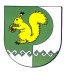 Собрание депутатов Шиньшинского сельскогопоселения425 154, Морко район, Шенше села, Петров  урем, 1вТелефон-влак: 9-61-97425 154, Моркинский район, село Шиньша, ул.Петрова, 1вТелефоны: 9-61-97